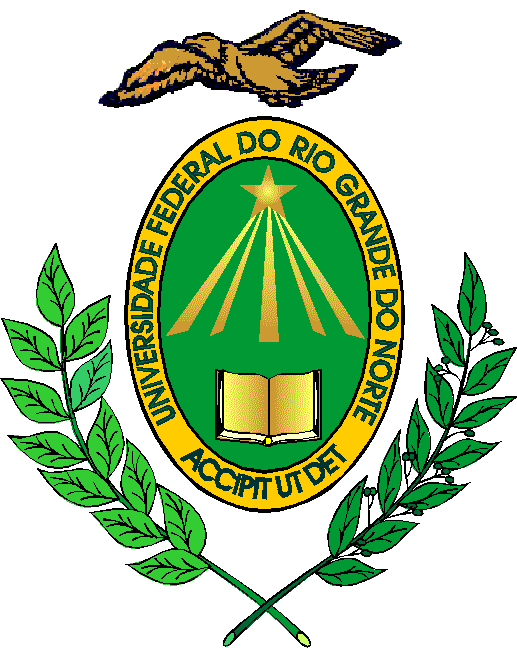 RESOLUÇÃO No 092/2011-CONSEPE, de 02 de agosto de 2011.Homologa ato da Reitora em Exercício praticado ad referendum deste Conselho e aprova a criação do Curso de Mestrado em Ciências Climáticas, do Programa de Pós-Graduação em Ciências Climáticas, do Centro de Ciências Exatas e da Terra – CCET. A REITORA DA UNIVERSIDADE FEDERAL DO RIO GRANDE DO NORTE faz saber que o Conselho de Ensino, Pesquisa e Extensão, usando das atribuições que lhe confere o Artigo 17, Inciso XI, do Estatuto da UFRN,CONSIDERANDO a decisão da Plenária do Colegiado do Programa de Pós-Graduação em Ciências Climáticas - PPGCC, do Centro de Ciências Exatas e da Terra - CCET, em reunião extraordinária realizada no dia 08 de julho de 2011, CONSIDERANDO a decisão ad referendum do Conselho de Centro – CONSEC, da Direção do Centro de Ciências Exatas e da Terra - CCET, de 14 de julho de 2011, CONSIDERANDO a decisão da Comissão de Pós-Graduação, da Pró-Reitoria de Pós-Graduação - PPg, em reunião realizada no dia 15 de julho de 2011, CONSIDERANDO a decisão da Câmara de Pós-Graduação, do Conselho de Ensino, Pesquisa e Extensão – CONSEPE, de 18 de julho de 2011, CONSIDERANDO o que consta no processo no 23077.030469/2011-46,	RESOLVE:Art. 1o Homologar o Provimento no 010/2011-R, de 28 de julho de 2011, baixado pela Reitora em Exercício, que aprovou ad referendum do Conselho de Ensino, Pesquisa e Extensão – CONSEPE, a criação do Curso de Mestrado em Ciências Climáticas, do Programa de Pós-Graduação em Ciências Climáticas, do Centro de Ciências Exatas e da Terra - CCET.Art. 2o Esta Resolução entra em vigor a partir da data de sua publicação, revogadas as disposições em contrário.                                                                 Reitoria, em Natal, 02 de agosto de 2011.                         Ângela Maria Paiva Cruz                   REITORA